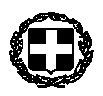 ΕΛΛΗΝΙΚΗ ΔΗΜΟΚΡΑΤΙΑΥΠΟΥΡΓΕΙΟ ΥΠΟΔΟΜΩΝ & ΜΕΤΑΦΟΡΩΝ  ΥΠΗΡΕΣΙΑ ΠΟΛΙΤΙΚΗΣ ΑΕΡΟΠΟΡΙΑΣΓΕΝΙΚΗ Δ/ΝΣΗ ΔΙΟΙΚΗΤΙΚΗΣ ΥΠΟΣΤΗΡΙΞΗΣΔ/ΝΣΗ ΟΙΚΟΝΟΜΙΚΟΥ ΚΑΙ ΕΦΟΔΙΑΣΜΟΥ ( Δ11) ΤΜΗΜΑ ΠΡΟΜΗΘΕΙΩΝ (Ε)ΕΞ. ΕΠΕΙΓΟΝΑΘΗΝΑ, 10/07/2017Α.Π: Δ11/E/ 10415Ταχ. Δ/νση    : Τ.Θ. 70360  ΤΚ 166 10 ΓΛΥΦΑΔΑ 	                  ΠΡΟΣ : Πληροφορίες: Μ. Μιχάλη				       Κεντρική ΈνωσηΤηλέφωνο       : 2108916307					       Επιμελητηρίων ΕλλάδοςFAX                  : 2108916384		        			       Ακαδημίας 6. τκ 10671 Αθήναe-mail	            : d11e@hcaa.gr			                  (Μέσω e-mail: keeuhcci@uhc.gr)		       ΘΕMA: Διαβίβαση Ανακοίνωσης.Σας διαβιβάζουμε ανακοίνωση, της Υπηρεσίας μας αναφορικά με τον ηλεκτρονικό ανοιχτό διαγωνισμό «Προμήθεια συστημάτων αεροναυτιλίας, με σκοπό τη μετεγκατάσταση της προσέγγισης Αθηνών από το ΚΕΠΑΘΜ σε νέους χώρους στο Κτίριο 32, του Διεθνή Αερολιμένα Αθηνών- Ελευθέριος Βενιζέλος», και σας παρακαλούμε να την γνωστοποιήσετε στα ενδιαφερόμενα μέλη σας. ΣΥΝΗΜΜΕΝΑ:                                            -Μία (1) περίληψη Διακήρυξης                          				           ΕΣΩΤ. ΔΙΑΝΟΜΗ:   Δ11/Ε (2)                                                ΥΠΟΥΡΓΕΙΟ ΥΠΟΔΟΜΩΝ & ΜΕΤΑΦΟΡΩΝ ΥΠΗΡΕΣΙΑ ΠΟΛΙΤΙΚΗΣ ΑΕΡΟΠΟΡΙΑΣΓΕΝΙΚΗ ΔΙΕΥΘΥΝΣΗ ΔΙΟΙΚΗΤΙΚΗΣ ΥΠΟΣΤΗΡΙΞΗΣΔΙΕΥΘΥΝΣΗ ΟΙΚΟΝΟΜΙΚΟΥ – ΕΦΟΔΙΑΣΜΟΥΤΜΗΜΑ ΠΡΟΜΗΘΕΙΩΝΤΑΧ. ΔΙΕΥΘΥΝΣΗ : Τ.Θ. 703 60 166 10, ΓλυφάδαΤηλέφωνο: 210 - 8916307Fax: 210 - 8916384 ΑΝΑΚΟΙΝΩΣΗ Η Υπηρεσία Πολιτικής Αεροπορίας ανακοινώνει ότι:Η καταληκτική ημερομηνία υποβολής προσφορών για τον ηλεκτρονικό ανοιχτό διαγωνισμό που θα πραγματοποιηθεί με χρήση της πλατφόρμας του Εθνικού Συστήματος Δημοσίων Συμβάσεων (ΕΣΗΔΗΣ), μέσω της διαδικτυακής πύλης www.promitheus.gov.gr του συστήματος για την «Προμήθεια Συστημάτων Αεροναυτιλίας για τη μετεγκατάσταση της Προσέγγισης Αθηνών από το ΚΕΠΑΘΜ στο ΔΑΑ», μετατίθεται κατά 40 ημέρες, ήτοι για την 28η Αυγούστου 2017 και ώρα 17:00  σύμφωνα με την υπ’ αριθμ. Δ11/Ε/14006/10330/6-7-2017 απόφαση.Κατά τα λοιπά η απόφαση Διακήρυξης Δ11/Ε/12218/9000/15-6-2017 ισχύει ως έχει.Ημερομηνία αποστολής για δημοσίευση στην εφημερίδα της Ε.Ε: 07-07-2017.Ο Προϊστάμενος Διεύθυνσης                                                                                                                                                                      Οικονομικού & Εφοδιασμού                                                                                           καα                     Ν. ΣταματίουΜε εντολή ΔιοικητούΟ Προϊστάμενος Δ/νσηςΟικονομικού-ΕφοδιασμούκααΝ. Σταματίου